¿Aceptaran los amigos de la Watch Tower que Jesús y El Espíritu Son Jehová? Andres PongLos llamados Testigos de Jehová, enseñan que solo el Padre es Jehová. Además, es exagerada la forma en que usan el termino, es como si quisieran inyectar a quienes los oyen que es una ley decirle a Dios, Jehová.  Muy fuera de ello, en las Sagradas Escrituras, no encontramos tal énfasis, es más, en el Nuevo Testamento ese término, salvo contadas veces no fue usado por los personajes, ni por los escritores.    En la Biblia encontramos que a Dios se le menciona de diferentes maneras ya que se usan diferentes formas en el idioma original para decir o dirigirse a Él, por ejemplo: en hebreo, Señor-Adonai; en la Septuaginta (antiguo testamento en griego) Señor-Kurios; Dios-Elohim; El Todopoderoso-El Shadai; el tetragrama JHVH ó YHWV, de donde salió la composición Yahveh ó Jehová para poder pronunciarlo. El dato siguiente nos aclara un poco más:Jehová es el nombre que le dan a Dios en algunas versiones de la Biblia (Salmos 83:18; 100:3; Isaías 42:8). El antiguo testamento fue escrito en un hebreo antiguo que no usaba vocales.  YHVH representan formas del verbo ser y quiere decir algo así como “Él quien será, es y fue.” (http://bit.ly/2wtml0i, http://bit.ly/2wx7Dur),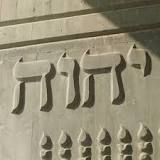 Ojalá estudiaran la BibliaSi los seguidores de la Watch Tower hicieran honor a su primer nombre, “Estudiantes de La Biblia,” se darían cuenta que la forma correcta de pronunciar el tetragrama JHVH ó YHWH es Jehová es aplicable también a Jesucristo y el Espíritu Santo.  Por leer los libros de sus dirigentes como base fundamental de su doctrina aberrante, tienen una idea torcida de lo que Dios es.  Aun la Biblia de ellos está de acuerdo que Dios es en tres personas porque la organización con su imprenta no han podido torcer todos los versículos que enseñan esa gran verdad.   La base de la verdad acerca de: Santo, santo, santo en Isaías 6 Hace ya algunos años, estudiando acerca del Espíritu Santo, encontré una verdad que se me quedó grabada hasta el día de hoy.  Paso a explicarles esa verdad que encierra una revelación que nosotros deberíamos estudiarla y grabarla para enseñarla en el momento propicio. En el año que murió el rey Uzías un profeta fue llamado por Dios, Isaías.  Él, en su llamamiento recibió una visión donde vio y escuchó a Jehová de los ejércitos. Usted debe leer desde el primer hasta el último versículo del capítulo 6.Isaías 6:1-13 En el año que murió el rey Uzías vi yo al Señor sentado sobre un trono alto y sublime, y sus faldas llenaban el templo.  Por encima de él había serafines; cada uno tenía seis alas; con dos cubrían sus rostros, con dos cubrían sus pies, y con dos volaban. Y el uno al otro daba voces, diciendo: Santo, santo, santo, Jehová de los ejércitos; toda la tierra está llena de su gloria.  Y los quiciales de las puertas se estremecieron con la voz del que clamaba, y la casa se llenó de humo. Entonces dije: ¡Ay de mí! que soy muerto; porque siendo hombre inmundo de labios, y habitando en medio de pueblo que tiene labios inmundos, han visto mis ojos al Rey, Jehová de los ejércitos.  Y voló hacia mí uno de los serafines, teniendo en su mano un carbón encendido, tomado del altar con unas tenazas;  y tocando con él sobre mi boca, dijo: He aquí que esto tocó tus labios, y es quitada tu culpa, y limpio tu pecado. Después oí la voz del Señor, que decía: ¿A quién enviaré, y quién irá por nosotros? Entonces respondí yo: Heme aquí, envíame a mí.  Y dijo: Anda, y dí a este pueblo: Oíd bien, y no entendáis; ved, por cierto, mas no comprendáis.   Engruesa el corazón de este pueblo, y agrava sus oídos, y ciega sus ojos, para que no vea con sus ojos, ni oiga con sus oídos, ni su corazón entienda, ni se convierta, y haya para él sanidad.  Y yo dije: ¿Hasta cuándo, Señor? Y respondió él: Hasta que las ciudades estén asoladas y sin morador, y no haya hombre en las casas, y la tierra esté hecha un desierto;  hasta que Jehová haya echado lejos a los hombres, y multiplicado los lugares abandonados en medio de la tierra. Y si quedare aún en ella la décima parte, ésta volverá a ser destruida; pero como el roble y la encina, que al ser cortados aún queda el tronco, así será el tronco, la simiente santa.  RV 1960 (énfasis Pong)  ¿A quién vio Isaías?  Versículo 1, al Señor; ¿a quien se le llama Santo, santo, santo, en el versículo 3?, al mismo Señor; ¿a quién dijo Isaías que había visto en el versículo 5?, al Rey, Jehová de los ejércitos; así que, ¿Quién le habló y a quien le contestó Isaías?, a Jehová; ¿de quién recibió Isaías el mensaje a proclamar? ¡del Señor Jehová! El error ilustrado en su comentario a 3 citas bíblicas.Nuestros amigos aludidos responden con ligereza y orgullo que es Jehová el Señor quien habló a Isaías pensando lo que tan bien han aprendido “que Jehová Dios es solo el Padre.” Note algunas aseveraciones que hacen cuando citan algunos versículos que tuercen para tratar de apoyar su error: Mateo 4:10: “Jesús le dijo: ‘¡Vete, Satanás! Porque está escrito: “Es a Jehová [“al Señor”, VV y otras] tu Dios que tienes que adorar, y es a él solo que tienes que rendir servicio sagrado.”’” (TNM) (Es obvio que Jesús no estaba diciendo que era a él mismo a quien se debía adorar.) Juan 8:54: “Jesús contestó [a los judíos] ‘Si yo me glorifico a mí mismo, mi gloria no es nada. Es mi Padre quien me glorifica, el que ustedes dicen que es su Dios.’” (TNM) (Las Escrituras Hebreas identifican claramente a Jehová como el Dios a quien los judíos afirmaban adorar. Jesús no dijo que él fuera Jehová, sino que Jehová era su Padre. Aquí Jesús hizo muy claro que él y su Padre eran distintos.) (énfasis Pong)Sal. 110:1: “La expresión de Jehová a mi Señor [el Señor de David] es: ‘Siéntate a mi diestra hasta que coloque a tus enemigos como banquillo para tus pies.’” (En Mateo 22:41-45, Jesús explicó que él mismo era el “Señor” de David, a quien se hace referencia en el Salmo. De modo que Jesús no es Jehová, sino que es aquel a quien Jehová dirigió esas palabras.) (TNM) (énfasis Pong) Versículos y comentarios tomados de: “Razonamiento a Partir de las Escrituras” (RPLE) página 204 Así que estos comentarios no dejan lugar a dudas de que ellos, creen ciegamente que solo el Padre es Jehová.Dos citas claves para saber la verdad. La cita de Isaías es repetida en porción, al menos dos veces en el Nuevo TestamentoJuan 12:36-41 “Entre tanto que tenéis la luz, creed en la luz, para que seáis hijos de luz. Esta cosa habló Jesús, y se fue y se ocultó de ellos. Pero a pesar de que había hecho tantas señales delante de ellos, no creían en él; para que se cumpliese la palabra del profeta Isaías, que dijo: Señor, ¿quién ha creído a nuestro anuncio? ¿Y a quién se ha revelado el brazo del Señor?   Por esto no podían creer, porque también dijo Isaías:  Cegó los ojos de ellos, y endureció su corazón; Para que no vean con los ojos, y entiendan con el corazón, Y se conviertan, y yo los sane.  Isaías dijo esto cuando vio su gloria, y habló acerca de él. (RV60)El apóstol Juan registra el momento en que Jesús viendo la necedad de los judíos recuerda palabras dichas al profeta Isaías; Juan inspirado, menciona que Isaías dijo esto cuando vio su gloria y hablo acerca de él, refiriéndose a Jesús el Cristo. Isaías vio a Jehová, o sea a Cristo y habló acerca de él, versículo 41. ¿A quién había visto Isaías el día de su llamado?  A Jehová el Señor.  ¿Quién era ese Señor según el registro del apóstol Juan?  Jesús el Cristo. Hechos 28:25-27; “como no estuviesen de acuerdo entre sí, al retirarse, les dijo Pablo esta palabra: Bien habló el Espíritu Santo por medio del profeta Isaías a nuestros padres, diciendo: Ve a este pueblo, y diles: De oído oiréis, y no entenderéis; Y viendo veréis, y no percibiréis; Porque el corazón de este pueblo se ha engrosado, Y con los oídos oyeron pesadamente, Y sus ojos han cerrado, para que no vean con los ojos, Y oigan con los oídos, Y entiendan de corazón, Y se conviertan, Y yo los sane.”El Espíritu Santo habló por medio de Isaías a los judíos y después que habló con él diciéndole, “Ve a este pueblo, y diles…” ¿Cuándo le dijo eso el Espíritu Santo? El día que murió el rey Uzías, el día de su llamamiento. ¿Quién le había hablado a Isaías según la lectura en su libro?  Él Señor Jehová de los ejércitos.  ¿Qué persona era?  El Espíritu Santo según el registro de Lucas en el libro de los Hechos. Observación final:El glorioso Dios de Israel estaba en lo alto en Su trono vestido de realeza e Isaías lo vio y escuchó a los serafines decir: “Santo, santo, santo, Jehová de los ejércitos; toda la tierra está llena de su gloria”. Este Santo, santo, santo es el único Dios Padre, Hijo y Espíritu Santo. Estuvieron en la creación del mundo, visitaron a grandes hombres como Abraham, Isaac y Jacob y han sido vistos por Isaías, Esteban y Juan entre muchos otros  Participaron en la salvación del hombre y están guardando esa esperanza viva.  Podría hablar mucho, de cada uno de ellos y ampliar el por qué siendo tres son uno solo, pero será en otra ocasión si Dios lo permite. Por lo tanto, llevemos esto: Isaías vio a Jehová y recibió instrucciones de Él y este era, es y será; el Santo, santo, santo Jehová de los ejércitos en tres personas; Padre, Hijo y Espíritu Santo.  Si usted tiene preguntas acerca de este u otro tema bíblico, no dude en comunicarse conmigo. Estoy a sus órdenes en: andrespong9@gmail.com, o al sitiodemanteniedolafe@gmail.com. Dios les bendiga.          